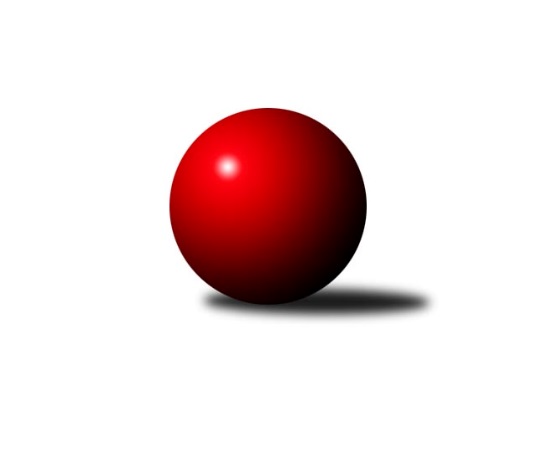 Č.10Ročník 2022/2023	10.6.2024 Krajská soutěž Vysočiny B 2022/2023Statistika 10. kolaTabulka družstev:		družstvo	záp	výh	rem	proh	skore	sety	průměr	body	plné	dorážka	chyby	1.	TJ Třebíč D	8	6	0	2	32.0 : 16.0 	(39.0 : 25.0)	1655	12	1154	501	31.3	2.	KK SCI Jihlava	8	6	0	2	27.0 : 21.0 	(30.0 : 34.0)	1656	12	1158	498	33.6	3.	TJ Nové Město na Moravě C	8	5	0	3	31.0 : 17.0 	(38.0 : 26.0)	1611	10	1145	466	34.5	4.	TJ Start Jihlava B	8	2	0	6	16.0 : 32.0 	(30.0 : 34.0)	1537	4	1080	457	45.3	5.	TJ BOPO Třebíč B	8	1	0	7	14.0 : 34.0 	(23.0 : 41.0)	1548	2	1090	458	47.9Tabulka doma:		družstvo	záp	výh	rem	proh	skore	sety	průměr	body	maximum	minimum	1.	TJ Nové Město na Moravě C	5	5	0	0	26.0 : 4.0 	(31.0 : 9.0)	1626	10	1672	1577	2.	TJ Třebíč D	5	4	0	1	21.0 : 9.0 	(26.0 : 14.0)	1720	8	1761	1636	3.	KK SCI Jihlava	5	4	0	1	18.0 : 12.0 	(21.0 : 19.0)	1656	8	1716	1592	4.	TJ Start Jihlava B	5	2	0	3	13.0 : 17.0 	(21.0 : 19.0)	1559	4	1697	1424	5.	TJ BOPO Třebíč B	0	0	0	0	0.0 : 0.0 	(0.0 : 0.0)	0	0	0	0Tabulka venku:		družstvo	záp	výh	rem	proh	skore	sety	průměr	body	maximum	minimum	1.	TJ Třebíč D	3	2	0	1	11.0 : 7.0 	(13.0 : 11.0)	1633	4	1761	1497	2.	KK SCI Jihlava	3	2	0	1	9.0 : 9.0 	(9.0 : 15.0)	1656	4	1771	1555	3.	TJ BOPO Třebíč B	8	1	0	7	14.0 : 34.0 	(23.0 : 41.0)	1548	2	1644	1440	4.	TJ Nové Město na Moravě C	3	0	0	3	5.0 : 13.0 	(7.0 : 17.0)	1606	0	1633	1576	5.	TJ Start Jihlava B	3	0	0	3	3.0 : 15.0 	(9.0 : 15.0)	1530	0	1621	1404Tabulka podzimní části:		družstvo	záp	výh	rem	proh	skore	sety	průměr	body	doma	venku	1.	TJ Třebíč D	8	6	0	2	32.0 : 16.0 	(39.0 : 25.0)	1655	12 	4 	0 	1 	2 	0 	1	2.	KK SCI Jihlava	8	6	0	2	27.0 : 21.0 	(30.0 : 34.0)	1656	12 	4 	0 	1 	2 	0 	1	3.	TJ Nové Město na Moravě C	8	5	0	3	31.0 : 17.0 	(38.0 : 26.0)	1611	10 	5 	0 	0 	0 	0 	3	4.	TJ Start Jihlava B	8	2	0	6	16.0 : 32.0 	(30.0 : 34.0)	1537	4 	2 	0 	3 	0 	0 	3	5.	TJ BOPO Třebíč B	8	1	0	7	14.0 : 34.0 	(23.0 : 41.0)	1548	2 	0 	0 	0 	1 	0 	7Tabulka jarní části:		družstvo	záp	výh	rem	proh	skore	sety	průměr	body	doma	venku	1.	KK SCI Jihlava	0	0	0	0	0.0 : 0.0 	(0.0 : 0.0)	0	0 	0 	0 	0 	0 	0 	0 	2.	TJ Třebíč D	0	0	0	0	0.0 : 0.0 	(0.0 : 0.0)	0	0 	0 	0 	0 	0 	0 	0 	3.	TJ Nové Město na Moravě C	0	0	0	0	0.0 : 0.0 	(0.0 : 0.0)	0	0 	0 	0 	0 	0 	0 	0 	4.	TJ BOPO Třebíč B	0	0	0	0	0.0 : 0.0 	(0.0 : 0.0)	0	0 	0 	0 	0 	0 	0 	0 	5.	TJ Start Jihlava B	0	0	0	0	0.0 : 0.0 	(0.0 : 0.0)	0	0 	0 	0 	0 	0 	0 	0 Zisk bodů pro družstvo:		jméno hráče	družstvo	body	zápasy	v %	dílčí body	sety	v %	1.	Svatopluk Birnbaum 	KK SCI Jihlava  	7	/	7	(100%)	13	/	14	(93%)	2.	Daniel Malý 	TJ BOPO Třebíč B 	6	/	6	(100%)	11	/	12	(92%)	3.	Marie Dobešová 	TJ Třebíč D 	6	/	7	(86%)	12	/	14	(86%)	4.	Katka Moravcová 	TJ Nové Město na Moravě C 	6	/	7	(86%)	10	/	14	(71%)	5.	Karel Hlisnikovský 	TJ Nové Město na Moravě C 	6	/	7	(86%)	10	/	14	(71%)	6.	Jiří Chalupa 	KK SCI Jihlava  	5	/	8	(63%)	12	/	16	(75%)	7.	Libuše Kuběnová 	TJ Nové Město na Moravě C 	4	/	6	(67%)	7	/	12	(58%)	8.	Markéta Zemanová 	TJ BOPO Třebíč B 	4	/	6	(67%)	5	/	12	(42%)	9.	Jaroslav Dobeš 	TJ Třebíč D 	3	/	4	(75%)	6	/	8	(75%)	10.	Nikola Vestfálová 	TJ Start Jihlava B 	3	/	5	(60%)	6	/	10	(60%)	11.	Petr Picmaus 	TJ Třebíč D 	3	/	5	(60%)	5	/	10	(50%)	12.	Martin Janík 	TJ Třebíč D 	3	/	5	(60%)	4	/	10	(40%)	13.	Zdeněk Toman 	TJ Třebíč D 	3	/	6	(50%)	8	/	12	(67%)	14.	Marta Tkáčová 	TJ Start Jihlava B 	3	/	6	(50%)	6	/	12	(50%)	15.	Aleš Hrstka 	TJ Nové Město na Moravě C 	3	/	7	(43%)	7	/	14	(50%)	16.	Tomáš Vestfál 	TJ Start Jihlava B 	3	/	8	(38%)	8	/	16	(50%)	17.	Petra Svobodová 	TJ Nové Město na Moravě C 	2	/	4	(50%)	4	/	8	(50%)	18.	Jiří Pavlas 	TJ Třebíč D 	2	/	4	(50%)	4	/	8	(50%)	19.	Jiří Poláček 	TJ Start Jihlava B 	2	/	6	(33%)	7	/	12	(58%)	20.	Miroslav Matějka 	KK SCI Jihlava  	2	/	7	(29%)	3	/	14	(21%)	21.	Michaela Šťastná 	TJ Start Jihlava B 	1	/	1	(100%)	2	/	2	(100%)	22.	Anna Doležalová 	KK SCI Jihlava  	1	/	4	(25%)	2	/	8	(25%)	23.	Zdeňka Kolářová 	TJ BOPO Třebíč B 	1	/	5	(20%)	2	/	10	(20%)	24.	Ladislav Štark 	TJ BOPO Třebíč B 	1	/	6	(17%)	3	/	12	(25%)	25.	Dominika Štarková 	TJ BOPO Třebíč B 	0	/	1	(0%)	1	/	2	(50%)	26.	František Kuběna 	TJ Nové Město na Moravě C 	0	/	1	(0%)	0	/	2	(0%)	27.	Pavel Charvát 	TJ Start Jihlava B 	0	/	2	(0%)	1	/	4	(25%)	28.	Vladimír Dočekal 	KK SCI Jihlava  	0	/	2	(0%)	0	/	4	(0%)	29.	Daniel Kočíř 	TJ BOPO Třebíč B 	0	/	2	(0%)	0	/	4	(0%)	30.	Robert Birnbaum 	KK SCI Jihlava  	0	/	3	(0%)	0	/	6	(0%)	31.	Gabriela Malá 	TJ BOPO Třebíč B 	0	/	4	(0%)	1	/	8	(13%)	32.	Jiří Cháb st.	TJ Start Jihlava B 	0	/	4	(0%)	0	/	8	(0%)Průměry na kuželnách:		kuželna	průměr	plné	dorážka	chyby	výkon na hráče	1.	TJ Třebíč, 1-4	1681	1164	516	35.2	(420.3)	2.	KK PSJ Jihlava, 1-4	1641	1146	494	35.9	(410.3)	3.	TJ Start Jihlava, 1-2	1574	1111	463	41.1	(393.6)	4.	TJ Nové Město n.M., 1-2	1549	1101	447	41.8	(387.3)Nejlepší výkony na kuželnách:TJ Třebíč, 1-4KK SCI Jihlava 	1771	3. kolo	Svatopluk Birnbaum 	KK SCI Jihlava 	490	3. koloTJ Třebíč D	1761	4. kolo	Daniel Malý 	TJ BOPO Třebíč B	481	1. koloTJ Třebíč D	1759	3. kolo	Marie Dobešová 	TJ Třebíč D	480	1. koloTJ Třebíč D	1743	1. kolo	Jiří Chalupa 	KK SCI Jihlava 	477	3. koloTJ Třebíč D	1703	7. kolo	Marie Dobešová 	TJ Třebíč D	474	4. koloTJ BOPO Třebíč B	1641	1. kolo	Zdeněk Toman 	TJ Třebíč D	466	3. koloTJ Třebíč D	1636	6. kolo	Zdeněk Toman 	TJ Třebíč D	465	1. koloTJ Nové Město na Moravě C	1633	4. kolo	Marie Dobešová 	TJ Třebíč D	465	7. koloTJ Start Jihlava B	1621	7. kolo	Nikola Vestfálová 	TJ Start Jihlava B	453	7. koloTJ BOPO Třebíč B	1544	6. kolo	Jaroslav Dobeš 	TJ Třebíč D	450	4. koloKK PSJ Jihlava, 1-4TJ Třebíč D	1761	8. kolo	Daniel Malý 	TJ BOPO Třebíč B	470	9. koloKK SCI Jihlava 	1716	4. kolo	Svatopluk Birnbaum 	KK SCI Jihlava 	467	4. koloKK SCI Jihlava 	1673	10. kolo	Jiří Chalupa 	KK SCI Jihlava 	460	10. koloKK SCI Jihlava 	1668	8. kolo	Martin Janík 	TJ Třebíč D	455	8. koloTJ BOPO Třebíč B	1644	4. kolo	Daniel Malý 	TJ BOPO Třebíč B	453	4. koloKK SCI Jihlava 	1633	9. kolo	Svatopluk Birnbaum 	KK SCI Jihlava 	451	8. koloKK SCI Jihlava 	1592	6. kolo	Markéta Zemanová 	TJ BOPO Třebíč B	448	4. koloTJ BOPO Třebíč B	1585	9. kolo	Jiří Chalupa 	KK SCI Jihlava 	441	8. koloTJ Nové Město na Moravě C	1576	10. kolo	Zdeněk Toman 	TJ Třebíč D	440	8. koloTJ Start Jihlava B	1564	6. kolo	Jiří Chalupa 	KK SCI Jihlava 	440	6. koloTJ Start Jihlava, 1-2TJ Start Jihlava B	1697	8. kolo	Nikola Vestfálová 	TJ Start Jihlava B	454	8. koloKK SCI Jihlava 	1642	1. kolo	Petr Picmaus 	TJ Třebíč D	452	2. koloTJ Třebíč D	1640	2. kolo	Karel Hlisnikovský 	TJ Nové Město na Moravě C	446	8. koloTJ Start Jihlava B	1635	10. kolo	Svatopluk Birnbaum 	KK SCI Jihlava 	437	1. koloTJ Nové Město na Moravě C	1609	8. kolo	Tomáš Vestfál 	TJ Start Jihlava B	437	8. koloTJ BOPO Třebíč B	1575	5. kolo	Daniel Malý 	TJ BOPO Třebíč B	435	5. koloTJ Start Jihlava B	1533	1. kolo	Jiří Chalupa 	KK SCI Jihlava 	429	1. koloTJ Start Jihlava B	1504	2. kolo	Nikola Vestfálová 	TJ Start Jihlava B	425	2. koloTJ BOPO Třebíč B	1486	10. kolo	Marta Tkáčová 	TJ Start Jihlava B	422	10. koloTJ Start Jihlava B	1424	5. kolo	Markéta Zemanová 	TJ BOPO Třebíč B	418	10. koloTJ Nové Město n.M., 1-2TJ Nové Město na Moravě C	1672	5. kolo	Katka Moravcová 	TJ Nové Město na Moravě C	446	2. koloTJ Nové Město na Moravě C	1638	9. kolo	Katka Moravcová 	TJ Nové Město na Moravě C	433	7. koloTJ Nové Město na Moravě C	1637	2. kolo	Katka Moravcová 	TJ Nové Město na Moravě C	428	5. koloTJ Nové Město na Moravě C	1604	3. kolo	Karel Hlisnikovský 	TJ Nové Město na Moravě C	427	5. koloTJ Nové Město na Moravě C	1577	7. kolo	Aleš Hrstka 	TJ Nové Město na Moravě C	426	5. koloKK SCI Jihlava 	1555	5. kolo	Petr Picmaus 	TJ Třebíč D	425	9. koloTJ Třebíč D	1497	9. kolo	Karel Hlisnikovský 	TJ Nové Město na Moravě C	419	3. koloTJ BOPO Třebíč B	1468	7. kolo	Karel Hlisnikovský 	TJ Nové Město na Moravě C	417	7. koloTJ BOPO Třebíč B	1440	2. kolo	Daniel Malý 	TJ BOPO Třebíč B	416	7. koloTJ Start Jihlava B	1404	3. kolo	Karel Hlisnikovský 	TJ Nové Město na Moravě C	416	2. koloČetnost výsledků:	6.0 : 0.0	2x	5.0 : 1.0	7x	4.0 : 2.0	6x	2.0 : 4.0	2x	1.0 : 5.0	3x